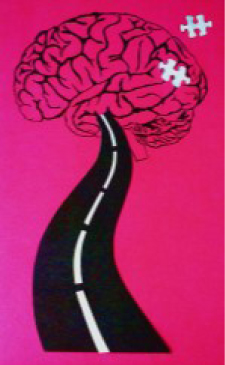 Załącznik Nr1 do Zarządzenia Nr 28/18Starosty Włodawskiego z dnia 17 lipca 2018 r.Załącznik nr 3Klauzula Informacyjna  - przetwarzanie danych osobowych Olimpiada Wiedzy O Zdrowiu Psychicznym Włodawa 2018Administratorem podanych  danych osobowych będzie Starosta Powiatu Włodawskiego. Dane kontaktowe   Al. Piłsudskiego 24, 22-200 Włodawa, tel. 82 572 56 90, e-mail:  starostwo@powiat.wlodawa.plAdministrator wyznaczył Inspektora Ochrony Danych. Dane kontaktowe:  iod@rodokontakt.plDane osobowe uczestnika będą  przetwarzane w następujących celach:1. Przygotowanie, zorganizowanie i przeprowadzenie  oraz udokumentowanie przebiegu wydarzenia  
pn. „VI REGIONALNA OLIMPIADA WIEDZY O ZDROWIU PSYCHICZNYM Włodawa 2018”2.Publikacja wizerunku  oraz  imienia , nazwiska uczestnika  wydarzenia na stronie internetowej Administratora, na stronach internetowych szkół  których uczniowie biorą udział w konkursie, w materiałach informacyjnych 
i reklamowych organizatora  dot. wydarzeniaPodstawą  prawną  przetwarzania  danych uczestnika przez Administratora jest wyrażenie zgody przez jego rodzica lub opiekuna prawnego na poszczególne cele przetwarzania.Podane  dane osobowe uczestnika mogą zostać przekazane uprawnionym podmiotompowiaty biorące udział w olimpiadzie(bialski, lubartowski, parczewski, rycki, włodawski), media lokalne, jednostki budżetowe udzielające wsparcia finansowego i patronat honorowy np.( Kuratorium Oświaty w Lublinie, Urząd Marszałkowski Województwa Lubelskiego, Uniwersytet Medyczny w Lublinie) Podane  dane osobowe uczestnika będą przetwarzane do końca marca 2019 r.Podane dane osobowe uczestnika nie będą wykorzystywane przez Administratora  
do zautomatyzowanego podejmowania decyzji w tym nie będą wykorzystywane do profilowaniaJeżeli w przyszłości Administrator  będzie chciał wykorzystać podane  dane osobowe uczestnika  w innych celach zostanie Pani/Pan o tym poinformowana/y i poproszona/y o wyrażenie zgody oraz poinformowana/y 
o przysługujących  prawach.Przysługują Pani/Panu następujące prawa względem podanych danych osobowych uczestnika:a) do dostępu ,  b) do sprostowania , c)  do ograniczenia przetwarzania, d) do usunięcia danych  e) do sprzeciwu wobec przetwarzania, f) do wniesienia skargi do organu nadzorczego: Prezesa Urzędu Ochrony Danych OsobowychPodanie przez Panią/Pana danych osobowych uczestnika jest całkowicie dobrowolne.Administrator potrzebuje od Pani/Pana danych osobowych uczestnika,  aby zrealizować wskazane  cele przetwarzania . Brak Pani/Pana zgody na cel nr 1 uniemożliwia udział uczestnika w wydarzeniu.  Brak zgody na pozostałe cele uniemożliwi publikację danych osobowych i wizerunku uczestnika w Internecie  i materiałach informacyjnych nawet w przypadku, gdy zostanie on laureatem konkursuZgoda osoby dorosłej: rodzica /opiekuna niepełnoletniego uczestnika na przetwarzanie jego danych osobowychw celach związanych z wydarzeniem pn. „VI REGIONALNA OLIMPIADA WIEDZY O ZDROWIU PSYCHICZNYM Włodawa 2018”Oświadczam, że zapoznałem się z klauzulą informacyjną i  z przysługującymi mi i uczestnikowi prawami 
ja ……………………………………………………..…………………………………………….………… jestem   rodzicem/ opiekunem* prawnym Imię i nazwiskouczestnika: ……………………………………………………………………………………………………………………..Imię i nazwisko uczestnika, nazwa szkoły, klasaW celu wyrażenie zgody na przetwarzanie   danych osobowych uczestnika w poszczególnych celach należy wstawić znak  X  w zaznaczona kratkę, złożyć  podpis i wpisać miejsce oraz datę udzielenia zgody:

cel nr 1WYRAŻAM ZGODĘ na przetwarzanie danych osobowych uczestnika  z tego formularza oraz z  formularza zgłoszeniowego przez Starostwo Powiatowe we Włodawie, aby jako organizator mogło przygotować, zorganizować, przeprowadzić  oraz udokumentować przebieg wydarzenia  pn. „VI REGIONALNA OLIMPIADA WIEDZY O ZDROWIU PSYCHICZNYM Włodawa 2018…………………………………………………                   …………………………………………………..        Czytelny podpis rodzica/opiekuna                                                                   Miejscowość, data cel nr 2
WYRAŻAM ZGODĘ na przetwarzanie danych osobowych uczestnika obejmującego imię, nazwisko, nazwę szkoły i klasy oraz wizerunekdziecka na stronie internetowej Administratora, na stronach internetowych szkół, których uczniowie biorą udział w konkursie, na stronie internetowej powiatów biorących udział w olimpiadzie (bialski, lubartowski, parczewski, rycki, włodawski), w mediach lokalnych, w materiałach informacyjnych 
i reklamowych organizatora dot. tego wydarzenia, w jednostkach budżetowych udzielających wsparcia finansowego i patronatu honorowego np.( Kuratorium Oświaty w Lublinie, Urząd Marszałkowski Województwa Lubelskiego, Uniwersytet Medyczny w Lublinie) …………..…………………………….………                   ………………..………….……………………..   Czytelny podpis rodzica/opiekuna                                                                   Miejscowość, data 